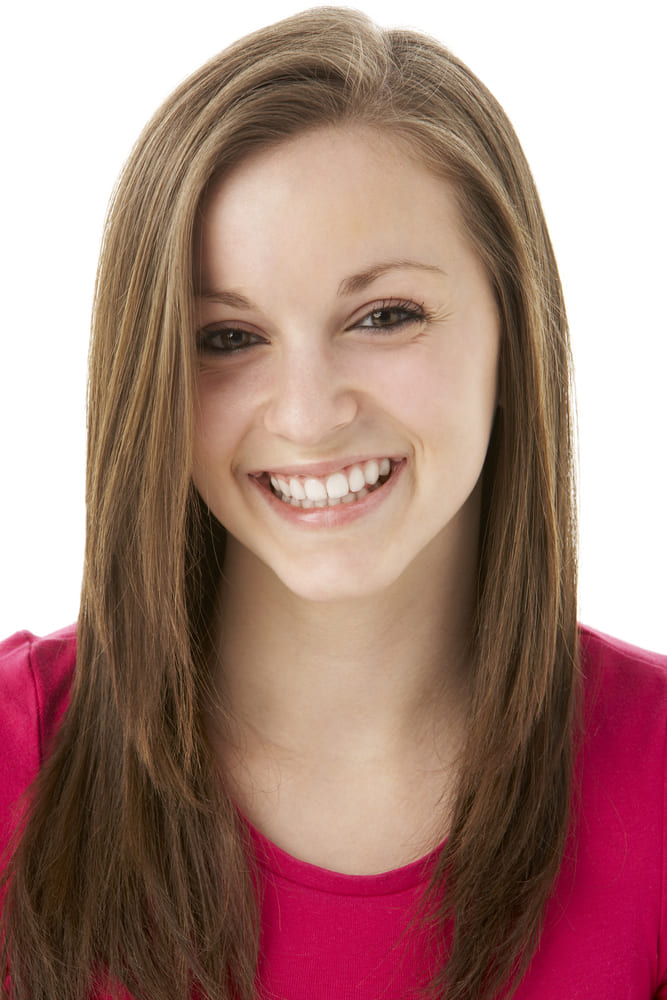  Mara Mustermann LEBENSLAUFPERSÖNLICHE DATENSCHULBILDUNGPRAKTIKA & QUALIFIKATIONENINTERESSEN & HOBBYSOrt, Datum				Mara MustermannKontaktFantasiestr. 112345 BeispielstadtFon 0123 / 4 56 78 90Mail m.must@mail.deWeb musterblog.deHintergrundGeburt: 1.1.2000, KölnStaatsangehörigkeit: DeutschFamilienstand: LedigPersönliche StärkenKontaktFantasiestr. 112345 BeispielstadtFon 0123 / 4 56 78 90Mail m.must@mail.deWeb musterblog.deHintergrundGeburt: 1.1.2000, KölnStaatsangehörigkeit: DeutschFamilienstand: LedigTeamfähigkeitKontaktFantasiestr. 112345 BeispielstadtFon 0123 / 4 56 78 90Mail m.must@mail.deWeb musterblog.deHintergrundGeburt: 1.1.2000, KölnStaatsangehörigkeit: DeutschFamilienstand: LedigEigeninitiativeKontaktFantasiestr. 112345 BeispielstadtFon 0123 / 4 56 78 90Mail m.must@mail.deWeb musterblog.deHintergrundGeburt: 1.1.2000, KölnStaatsangehörigkeit: DeutschFamilienstand: LedigLeidenschaftKontaktFantasiestr. 112345 BeispielstadtFon 0123 / 4 56 78 90Mail m.must@mail.deWeb musterblog.deHintergrundGeburt: 1.1.2000, KölnStaatsangehörigkeit: DeutschFamilienstand: LedigZuverlässigkeit KontaktFantasiestr. 112345 BeispielstadtFon 0123 / 4 56 78 90Mail m.must@mail.deWeb musterblog.deHintergrundGeburt: 1.1.2000, KölnStaatsangehörigkeit: DeutschFamilienstand: LedigEmotionale IntelligenzKontaktFantasiestr. 112345 BeispielstadtFon 0123 / 4 56 78 90Mail m.must@mail.deWeb musterblog.deHintergrundGeburt: 1.1.2000, KölnStaatsangehörigkeit: DeutschFamilienstand: LedigKonfliktfähigkeitKontaktFantasiestr. 112345 BeispielstadtFon 0123 / 4 56 78 90Mail m.must@mail.deWeb musterblog.deHintergrundGeburt: 1.1.2000, KölnStaatsangehörigkeit: DeutschFamilienstand: LedigNeugierdeKontaktFantasiestr. 112345 BeispielstadtFon 0123 / 4 56 78 90Mail m.must@mail.deWeb musterblog.deHintergrundGeburt: 1.1.2000, KölnStaatsangehörigkeit: DeutschFamilienstand: LedigFlexibilitätKontaktFantasiestr. 112345 BeispielstadtFon 0123 / 4 56 78 90Mail m.must@mail.deWeb musterblog.deHintergrundGeburt: 1.1.2000, KölnStaatsangehörigkeit: DeutschFamilienstand: LedigLernfähigkeitKontaktFantasiestr. 112345 BeispielstadtFon 0123 / 4 56 78 90Mail m.must@mail.deWeb musterblog.deHintergrundGeburt: 1.1.2000, KölnStaatsangehörigkeit: DeutschFamilienstand: LedigBelastbarkeitMM/JJJJ – MM/JJJJGrundschuleName, OrtMM/JJJJ – MM/JJJJWeiterführende SchuleName, Ort MM/JJJJ – MM/JJJJSchulabschluss AbschlussnoteMM/JJJJ – MM/JJJJEinwöchiges PraktikumWerbeagentur Supermedia, KölnInhaltliche SchwerpunkteMM/JJJJ – MM/JJJJZweiwöchiges PraktikumTouristeninformation, Köln Kenntnisse in XYFremdsprachenSprache: Sprachniveau (verhandlungssicher, fließend, ...)Soziales EngagementWas / WoEhrenamtWas / WoHobbyWas genau